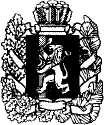 АДМИНИСТРАЦИЯ МАНСКОГО РАЙОНАКРАСНОЯРСКОГО КРАЯПОСТАНОВЛЕНИЕс. ШалинскоеО внесении изменений и дополнений в административный регламент предоставления муниципальной услугиВо исполнение Федерального закона от 01.12.2014 г. № 210-ФЗ «Об организации предоставления государственных и муниципальных услуг», п. 1 ст. 35 Устава Манского района, администрация Манского района ПОСТАНОВЛЯЕТ:Раздел 2 Административного регламента предоставления муниципальной     услуги «Предоставление муниципальной услуги по утверждению схемы расположения земельных участков на кадастровом плане территории», утвержденный постановлением администрации Манского района №277 от 24.03.2017г., внести следующие изменения и дополнения:«2.8. исчерпывающий перечень оснований для отказа в приеме документов необходимых для предоставления муниципальной услуги»:- текст документа написан неразборчиво, без указания фамилии, имени, отчества физического лица; в документах имеются подчистки, подписки, зачеркнутые слова и иные не оговоренные исправления.Дополнить пунктом 2.13 «Максимальный срок ожидания в очереди при заявлении о предоставлении муниципальной услуги составляет не более 20 минут».Дополнить пунктом 2.14 «Срок регистрации заявления заявителя о предоставлении муниципальной услуги составляет 3 дня».Прием и регистрация заявлений о предоставлении муниципальной услуги осуществляет приемная Главы Манского района. После регистрации заявление поступает для рассмотрения в установленные сроки в Комитет.Приложение №1 к административному регламенту предоставления муниципальной услуги изменить и читать в новой редакции.Глава района                                                                                 Н.Д. КозелеповПриложение №1 к административному регламентуГлаве Манского района Н.Д. Козелеповуот _________________________________(наименование, ОГРН, ИНН юридического лица; Ф.И.О., паспортные данные физического лица)почтовый адрес: _____________________________________________________(местонахождение заявителя юридического лица; место жительства физического лица)тел. ______________________________заявлениеПрошу принять решение об утверждении схемы расположения земельного участка (земельных участков) на кадастровом плане территории, образуемого в границах земельного участка, находящегося в государственной собственности Красноярского края, с кадастровым номером _____________________, Земельный участок образуется _________________________________.(указать цель образования земельного участка (предоставление путем       проведения аукциона и др.)Местоположение (адрес) образуемого земельного участка: __________.Площадь образуемого земельного участка (земельных участков):______________.Территориальная зона, в границах которой образуется земельный участок (вид разрешенного использования земельного участка, в случае, если на образуемый земельный участок действие градостроительного регламента не распространяется).Почтовый адрес для связи с заявителем___________________________.Адрес электронной почты для связи с заявителем__________________.Документы, являющиеся результатом предоставления государственной услуги, прошу выдать (направить) ___________________________________.*(в форме документа на бумажном носителе или в форме электронного документа).Перечень документов, прилагаемых к заявлению: (при наличии)1.______________________________________________________2.______________________________________________________Заявитель:_________________________________________________________ (должность, ФИО представителя юридического лица, подпись)*заполняется в случае, если заявление представлено в форме электронного документа.